SIK SORULAN SORULARSoru 1: Stajımı nerelerde yapabilirim? Staj için Çankırı ili şart mıdır?  	Stajınızı uygun gördüğünüz herhangi bir il ve ilçede yapabilirsiniz, Çankırı’da olması şart değildir. 	Öğrenciler stajlarını Adli ve İdari Yargı Adalet Komisyonları nezdindeki mahkemeler, savcılıklar, icra müdürlükleri, noterlikler, avukatlık ve hukuk büroları ile bankalar, sigorta şirketleri, kamu kurum ve kuruluşlarının hukuk birimleri ile alacak takip departmanlarında da yapabilirler. 	Ancak avukatlık ve hukuk büroları nezdinde yapılacak stajlarda ilgili avukatın veya hukuk bürosunu oluşturan avukatların en az 1 yıl süreyle baro levhasına kayıtlı ve deneyimli avukat olmaları şarttır. Soru 2: Staj yeri konusunda MYO yardımcı olacak mıdır?	Hem örgün hem uzaktan eğitim öğrencilerimiz bulunduğundan ve özellikle Çankırı dışında staj yerlerine ulaşabilme zorluğu yaşanacağından staj yeri seçiminde okulumuz yardımcı olmamaktadır.Soru 3: Bazı işyerleri “okulunuzdan bir yazı getirmeniz gerekiyor” diyor, ne yapabilirim?	Bunun için MYO müdürümüzün imzasını taşıyan bir yazı hazırlanabilmektedir.. Staj başvurusu için bu yazıyı yanınızda bulundurursanız kurumların ayrıca bir yazı istemesine gerek kalmayacaktır.Soru 4: Staj sürecim ulusal bayram ve genel tatiller bayram günlerine denk geliyor, bu günler stajdan sayılacak mıdır?	Ulusal Bayram ve Genel Tatil günleri ve hafta sonu tatilleri stajdan sayılmamaktadır. Staj süresi 20 iş günü, yani 4 haftadır. Staj takvimi her takvim yılında yeniden belirlenmektedir. Güncel staj takvimine erişmek için MYO’muzun web sitesini takip edebilirsiniz. 	Ulusal Bayram ve Genel Tatil günleri staj sürecine dâhil olmayıp bu günlerin sayısı kadar staj süreci uzayacaktır (Örn: 30 Ağustos Zafer Bayramı resmi tatil olup bu nedenle staj süresi 1 gün uzayacaktır)Soru 5: Hazırlanması ve gönderilmesi gereken evrakları nereden bulabilirim?	Okulumuzun web sitesinde, Ana sayfada, Dokümanlar başlığı altında bulabilirsiniz.Soru 6: Herhangi bir iş yerinde çalışıyorum, stajdan muaf olabilir miyim?	Hukuk-adalet hizmetleri sektöründe hali hazırda ve fiilen çalıştığınıza dair bir belge ibraz ettiğinizde zorunlu staj uygulamasından muaf tutulursunuz. 	Hukuk-adalet hizmetleri sektörü dışında çalışan öğrencilerimiz stajdan muaf tutulamayacaktır. 	Ancak çalışan öğrencilerimiz kurumlarında hukuk müşavirliğine geçici görev talep ederek stajlarını burada tamamlayabilirler.Soru 7: Stajımı çalıştığımdan ve izin alamadığımdan dolayı bu sene yapmasam olmaz mı?	Bir sonraki yıl yapabilirsiniz yalnız staj mezuniyet için gerekli olan koşullardan olduğu için ikinci sınıfın sonuna kadar yapmak zorundasınız.Soru 8: SGK Provizyon Sorgulama Sonuç belgesini ne için göndermem gerekiyor?	Stajınız süresince size sağlık sigortası yapılmaktadır. Sizin herhangi bir sigortanız varsa ödemelerimizin miktarları değişmektedir. Bu öğrenime ilişkin bir ödeme olduğundan çalışan öğrencilerimiz kendileri için ödenen sigortadan kurumsal anlamda olumsuz etkilenmeyeceklerdir. Yani ek bir işte çalışıyormuş gibi görünmeyeceklerdir.Soru 9: Staj sürecinde mazeretime istinaden ne kadar devamsızlık yapabiliyorum bu durumda ne yapmam gerekiyor?	Öğrenci işyerine devam etmek, devam etmediği günleri (rapor, izin vb.) belirtmek zorundadır. Raporlu ve izinli olunan günler staj süresinden sayılmaz. Staj sırasında hastalanan veya hastalığı sebebiyle staja 3 günden fazla devam edemeyen ya da kazaya uğrayan stajyerin stajı kesilerek durumu MYO’ya bildirilir.Soru 10: Staj yaptığım kurum hiçbir şekilde kurum dışına evrak çıkarılmasına izin vermiyor ne yapmalıyım?	Sayfalarda bazı şahıs ve kurum isimlerin ibraz edilmesinde sakınca var ise bu yerler bloke edilebilir, kısa bir şekilde yazılabilir (İsim Soyisim yerinde İ.S. gibi). İş yerinden bilgi ve belge çıkarılmasına izin verilmiyor ise de bu durumun belirtilmesi yeterlidir.  Soru 11: Stajımı hangi şartlarda dönem içerisinde gerçekleştirebilirim? Bu mümkün müdür?	Staj, esas olarak eğitim öğretimin yapılmadığı yaz aylarında ve ilan edilen iki tarih aralığında yapılır. Ancak, derslere devamdan muaf olmak koşulu ile (daha önce dersi almış ancak başarısız olmuş) 3. veya 4. yarıyılda en fazla 3 dersi bulunan öğrenciler, staj komisyonunun onayı ile o yarıyıl içinde staj yapabilirler. 	Mezuniyet aşamasında olup da henüz zorunlu stajını tamamlamamış öğrenciler açısından da staj komisyonu dönem içinde staj imkânı tanıyabilir. Fakat her iki durum için de keyfiyete bakılmaz stajın yapılamamasının komisyon tarafından kabul edilecek geçerli bir sebebi olmak zorundadır.Soru 12: Staj yerimi haklı sebepler nedeniyle değiştirebilir miyim? Bu durumda ne yapmalıyım?	Evet değiştirebilirsiniz ama değiştirmeden önce mutlaka bu durumu MYO’ya bildirmek zorundasınız. Ve ayrılacağınız yerde stajınızın kaç gününü geçirdiyseniz dosyanızın ilgili yerlerini yetkili kişilere doldurtmalı, imzaları tamamlatmalısınız. 	Yani staj dosyanızda yetkililerin imza etmesi gereken yerler her iki kurum için de ayrı ayrı doldurulmalıdır. İlgili belgelerin mutlaka yeni geçilen iş yeri tarafından doldurulup teslim edilmek zorundadır.Soru 13: Staj başvuru evraklarım kabul edilip staj uygulamamın başlatıldığı halde geçerli bir mazeret bildirmeksizin stajımı tamamlamaz ve staj dosyamı teslim etmezsem herhangi bir yaptırımla karşılaşır mıyım?	Staj başvurusu yapıp evraklarını gönderen dolayısıyla SGK nezdinde dosya açılıp adlarına prim yatırılmasına yol açan, bununla birlikte staj yapmayan öğrencilerin sebep oldukları kamu zararının tazmini için hukuki yollara başvurulacağı gibi kendileri hakkında disiplin soruşturması da açılacaktır.Soru 14: İlk etapta belgelerimi teslim ettikten sonra nasıl bir süreç izleniyor?	Gönderilen başvuru dosyaları Staj Komisyonu tarafından staj yeri ve tarihi uygunluğu kontrol edildikten sonra tüm başvurular için ilk liste yayınlanır. Listeye göre staj yeri ve tarihi uygunluğu kabul edilen öğrenciler stajları için belirlemiş oldukları tarihi beklemeye başlarlar. Staj yeri ve tarihi yanlış olan ve eksik belge gönderen öğrenciler için bir ek süre tanınır.Soru 15: Staj raporumu nasıl yazmam gerekir? 	Stajyer öğrenciler, staj yapılan kurumda staj süresi boyunca yaptığı çalışmaları raporladıkları bir staj dosyası hazırlamakla yükümlüdürler. Aşağıdaki kurallar dikkate alınarak staj dosyası tanzim edilmelidir.Staj Takip Formu adlı çizelge (iş yeri yetkilisinin denetiminde) stajyer öğrenciye her gün için imza attırılmak suretiyle doldurtulmalı ve devam durumu takip edilmelidir. Onay bölgesi iş yeri yetkilisi tarafından da imzalanmalıdır.Staj uygulamasının yapıldığı her gün için en az bir sayfa rapor yazılmalıdır.Raporlar, el yazısı ya da bilgisayar programı (Word) aracılığı ile yazılabilir.  .Bilgisayarda yazılacak yazılar için; Yazım formatı, Times New Roman yazı tipinde 12 punto olmalıdır. Rapor içerisinde gereksiz bilgilere, ayrıntılara ve dokümanlara yer verilmemelidir. Rapor yazımında kullanılan dile önem verilmeli, yazım kuralları ve noktalama işaretlerine dikkat edilmelidirHer rapor sayfasının en altında çerçeve içine alınmış bölümde çalışma tarihi, çalışılan bölüm/departman bilgileri doldurulmuş olmalıdır. Onay bölgesi her sayfada iş yeri sorumlusu ya da bölüm yetkilisi tarafından da imzalanmalıdır. Bu formu imzalayacak kişilerin mutlaka hukukçu olmaları gerekmektedir. Soru 16: Staj sürecinin başarıya ulaşması ve tamamlanması nasıl gerçekleşir?	Yapılan staj çalışmasının başarılı sayılması öncelikle aşağıdaki şartlara bağlıdır:Staj Raporu Yazım Kurallarına göre hazırlanmayan raporlar değerlendirmeye alınmaz.  Staj raporu oluşturulurken stajyerin staj süresince yapmış olduğu tüm çalışmalarıyla ilgili örnekleri, mesleki anlamda edinmiş olduğu bilgi, beceri ve deneyimlerini ve diğer çalışmaları ile ilgili içeriklerini rapor içerisine yansıtmış olması beklenmektedir. Salt teorik bilgi ve kavramlarla oluşturulan bir rapor yetersiz olacaktır. Ayrıca Staj Komisyonu gerekli gördüğü yerlerin tekrar yazılmasını isteyebilir.“Staj Veren İşyeri Öğrenci Değerlendirme Formu” kurum/iş yeri yetkililerince stajın bitiminden hemen sonra doldurulmalı ve iş yeri yetkililerince mühürlenip imzalanarak kapalı zarf içerisinde staj dosyasına eklenmelidir. Hazırlanan staj dosyası Staj Takviminde belirtilen süre sonuna kadar Yüksekokul Müdürlüğüne elden ya da posta yolu ile teslim edilmelidir. Zamanında teslim edilmeyen raporlar değerlendirmeye alınmaz.Staj Komisyonu staj dosyasının değerlendirilmesini yukarıdaki hususlar ile birlikte Çankırı Karatekin Üniversitesi Kurşunlu Adalet MYO Staj Yönergesi hükümlerini esas alarak yapar ve sonuçları takvimde belirtilen tarihte okul web sayfası ya da uzaktan eğitim forum alanı üzerinden yayımlar.Başarısız olarak değerlendirilen öğrenciler, stajı bir sonraki yaz döneminde ya da ara dönemde tekrarlamak zorundadırlar. Stajları tamamlanmayan öğrencilerin mezuniyet ve çıkış işlemleri yapılmaz.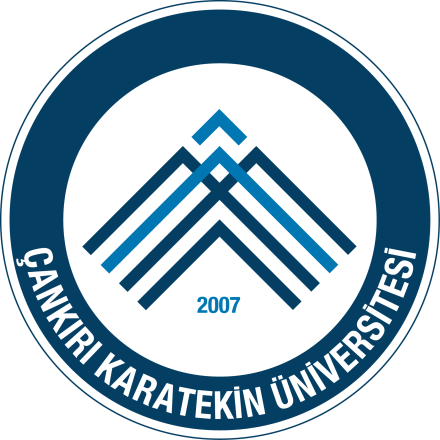 